Equity PAY ADJUSTMENT Request FORM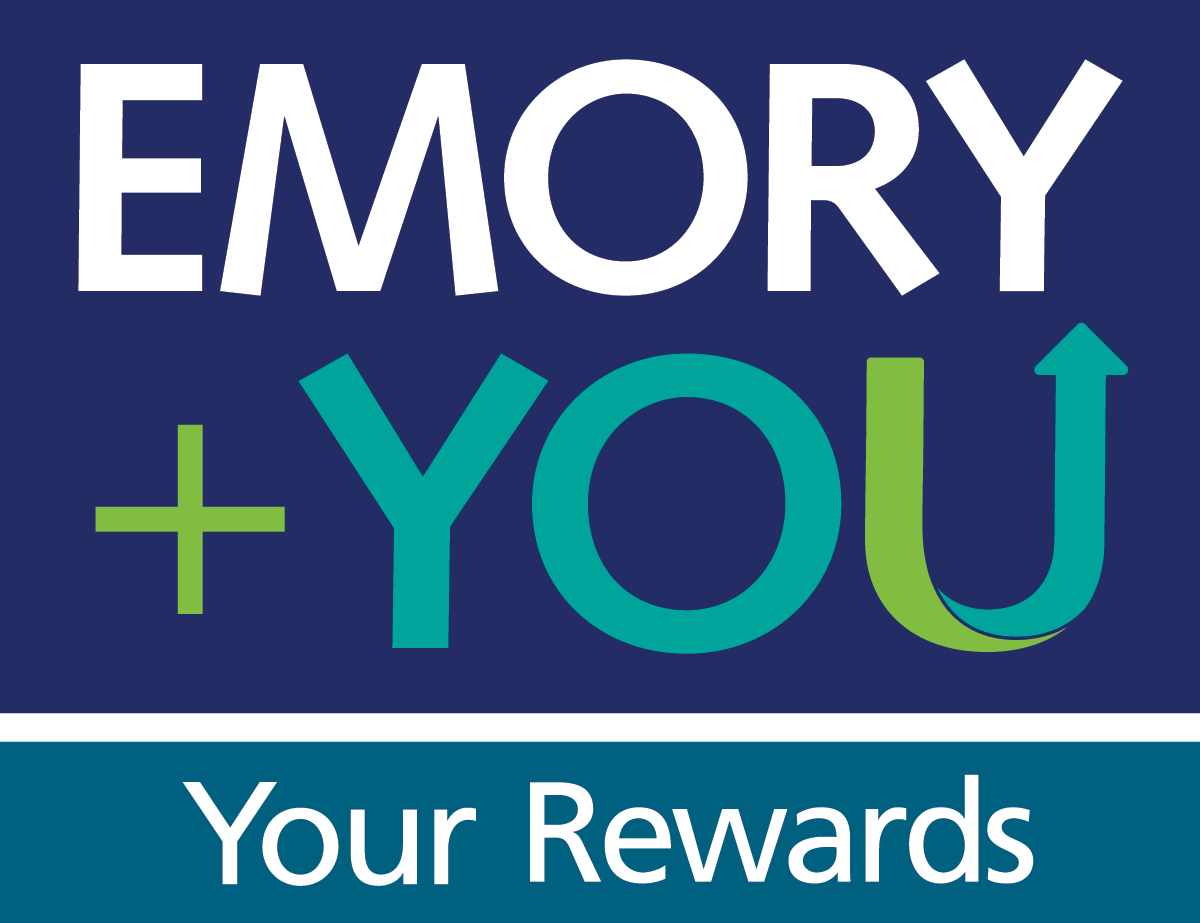 Requester:NAME: TITLE: DEPARTMENT: DATE OF REQUEST: Pay adjustment requested for (current information): Pay adjustment requested for (current information): NAME: NAME: EMPLOYEE ID: EMPLOYEE ID: DEPARTMENT NAME: DEPARTMENT #: TITLE: GRADE: SUPERVISOR: SUPERVISOR: FLSA STATUS:      EXEMPT          NON-EXEMPTFTE:  ANNUALIZED SALARY: ANNUALIZED SALARY: When did the last written performance evaluation occur? When did the last written performance evaluation occur? Are there any performance concerns?    YES          NOAre there any performance concerns?    YES          NOIf yes, please explain. If yes, please explain. Pay adjustment request information:  Proposed increase percentage (Compensation staff can provide assistance): How was the increase amount determined?  Proposed effective date: Justification:What prompted the pay adjustment request (e.g. change in scope of responsibility, equity or retention concern, etc.)?  Please provide a thorough explanation.  Note that strong performance alone is not a valid reason for a pay adjustment.Will the pay adjustment create an internal equity concern?    YES          NO   If yes, how will it be resolved? Why is the pay adjustment essential at this time?  Can it be delayed?  Please explain.Are there other circumstances to consider that support the request? Please explain.   